1. MELDESCHLUSS / 1. DÉLAI D’INSCRIPTION / 1. CHIUSURA ISCRIZIONI / 1. DEADLINE:  20. August 172. MELDESCHLUSS / 2. DÉLAI D’INSCRIPTION / 2. CHIUSURA ISCRIZIONI / 2. DEADLINE:  12. September 17KOMBINATIONSWERTUNG /VALUTAZIONE DI COMBINAZIONEINSIEME CON LA CLUBSHOW 2017 a TRÄGERWILEN- KREUZLINGEN DELLA DOMENICA IL 6.AGOSTO 2017-05-17à / place		47°05'46. N   7°13'24" E* (Arbeits-)Champions starten in der offenen Klasse / champions (d’épreuves de travail) participent dans la classe ouverte.Datum/Date: …………………………………………………………	Unterschrift/Signature:………………………………………………ANMELDUNGEN AN / INSCRIPTIONS A / ISCRIZIONE A / ENTRY FORMS TO BE SENT TO:Jacqueline Egger, Oberstrasse 22, 9038 Rehetobel, Schweiz/Suisse/ Svizzera/ Switzerland,e-mail: jacqueline.egger@smile.ch	TEL  +41 (0) 71 877 29 59		Mobile +41 (0)79 459 44 85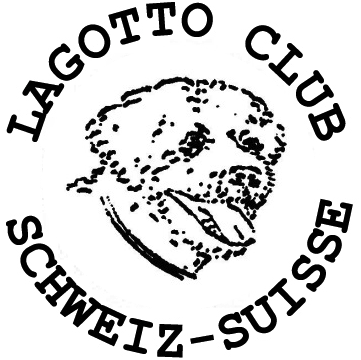 LAGOTTO CLUB SCHWEIZ-SUISSETrüffel-Arbeitsprüfung /Concours de Cavage30. Sept./1.Okt. 2017; Sutz-Lattrigen, BE   
Ort / lieu / localit	47°05’46.N   7°13’24’’EArbeitsrichter / Juges de travail / giudice / judge:	LAURENT BRUN (F), SERAFINO MARANGONI (I)M MELDESCHEIN / BULLETIN D’INSCRIPTION / MODULO D’ISCRIZIONE/ ENTRY FORMDer Lagotto Club Schweiz führt dieses Jahr zum achten Mal eine Eignungsprüfung für die Trüffelsuche nach Regeln des Club Italiano Lagotto (C.I.L.) durch. Die Regeln, sowie der C.I.L.-Arbeitsstandard für Lagotti können auf der Homepage des Lagotto Club Schweiz (www.lagottoclub.ch  >>> Trüffelsuche >>> Eignungsprüfung ) eingesehen werden. Kombinationswertung Zusammen mit der Clubshow 2017 in Tägerwilen-Kreuzlingen vom Sonntag, 6. August 2017Le Lagotto Club Suisse organise cette année pour la sixième fois un concours de cavage selon la méthode du Club Italiano Lagotto (C.I.L.). Le règlement ainsi que le standard de travail peuvent être consultés sur le site du LCS (www.lagottoclub.ch >>> recherche de truffes>>> examens d'aptitude >>> standard de travailun classement combinéIl Lagotto Club Svizzera conduce per la  8. volta esame di idoneità alla ricerca del Tartufo con le Regole del Club Italiano Lagotto (C .I.L.) come il standard di lavoro del Lagotto.Il standard di lavoro per i Lagotti si potra vedere sulla Homepage del Club Svizzera (www.lagottoclub.ch) >>>Trüffel>>> Eignungsprüfungvalutazioe di combinazione : Insieme con la Clubshow 2017 a Tägerwilen-Kreuzlingen della Domenica il 6 agostoThe Lagotto Club Switzerland performs this year for the eighth time an aptitude for truffle hunting in accordance with rules of the Club Italiano Lagotto (C.I.L). The rules can be found here: www.lagottoclub.ch  >>> Trüffelsuche >>> EignungsprüfungLAGOTTO CLUB SCHWEIZ-SUISSE  Trüffel-Arbeitsprüfung /Concours de Cavage30. Sept./1.Okt. 2017; Sutz-Lattrigen, BEJÜNGSTENKLASSE / CLASSE TRÈS JEUNE / ESORDENTI / JUNIOR (4-12 Monate/mois)JUGENDKLASSE / CLASSE JEUNE / GIOVANE / YOUTH CLASS (9-30 Monate/mois)OFFENE KLASSE / CLASSE OUVERTE / CLASSE LIBERA / OPEN CLASS (ab 18 Monaten / dès 18 mois)*VETERANENKLASSE / CLASSE VÉTÉRANS / CLASSE VETERANI / VETERAN CLASS (ab 7 Jahren / dès 7 ans)Kastrierte Hunde von LCS Clubmitgliedern in eigener Klassierung / chiens castré des membres du club participe dans un classement séparé  MELDESCHEIN / BULLETIN D’INSCRIPTION / MODULO ’ISCRIZIONE/ ENTRY FORMName des Hundes /nom du chien/nome del cane/name of the dog:Name des Hundes /nom du chien/nome del cane/name of the dog:Name des Hundes /nom du chien/nome del cane/name of the dog: Rüde/male/maschio/male dog             Hündin/femelle/femina/bitch         Rüde/male/maschio/male dog             Hündin/femelle/femina/bitch         Rüde/male/maschio/male dog             Hündin/femelle/femina/bitch         Farbe /couleur/colore/colour: Farbe /couleur/colore/colour:Wurfdatum/né le/ Data di nascita/date of birth: Stammbuch-Nr./no. du livre d’origine/no. di livretto originale/ reg. number: Stammbuch-Nr./no. du livre d’origine/no. di livretto originale/ reg. number: Stammbuch-Nr./no. du livre d’origine/no. di livretto originale/ reg. number: Vater Vater des gemeldeten Hundes/père du chien inscrit/padre del cane iscritto/father: Vater Vater des gemeldeten Hundes/père du chien inscrit/padre del cane iscritto/father: Vater Vater des gemeldeten Hundes/père du chien inscrit/padre del cane iscritto/father:Mutte Mutter des gemeldeten Hundes /mère du chien inscrit /madre del cane iscritto/mother:Mutte Mutter des gemeldeten Hundes /mère du chien inscrit /madre del cane iscritto/mother:Mutte Mutter des gemeldeten Hundes /mère du chien inscrit /madre del cane iscritto/mother: Züchter /eleveur/ allevatore/breeder: Züchter /eleveur/ allevatore/breeder: Züchter /eleveur/ allevatore/breeder: Name Eigentümer /nom propriétaire/nome proprietario /name owner: Name Eigentümer /nom propriétaire/nome proprietario /name owner: Name Eigentümer /nom propriétaire/nome proprietario /name owner: Strasse/rue/ strada/street: Strasse/rue/ strada/street: Strasse/rue/ strada/street: PLZ/NP/CAP/ZIP:                                Wohnort/domicile/ citta/city:Wohnort/domicile/ citta/city: Land/pays/paese/country:E-Mai :E-Mai : Bi     Bitte um Stammbaumcopie/ s.v.p. copie du/ please copy of Pedigree: Bi     Bitte um Stammbaumcopie/ s.v.p. copie du/ please copy of Pedigree: Bi     Bitte um Stammbaumcopie/ s.v.p. copie du/ please copy of Pedigree:KOSTEN	Bis 20.8.17Bis 12.9.17Für jeden gemeldeten Hund / pour chaque chien inscritCHF 65.00CHF 75.00Für unsere ausländischen Freunde / Pour nos amis étrangers Per i nostri amici stranieri/ For our foreign friends	EUR 65.00EUR 75.00ZAHLUNG / PAIEMENT / PAYMENTPostcheckkonto 60-12662-5, Lagotto Club, Schweiz, 3178 Bösingen, IBAN: 22 0900 0000 6001 2662 5, bitte den Zahlungszweck „Trüffelprüfung 2017“ vermerken und den Zahlungsbeleg der Anmeldung beilegen. Ausländische Teilnehmer verpflichten sich, Ihren Anmeldungsbetrag beim Eintreffen in Sulz-Lattrigen, zu bezahlen.Compte de chèque postal 60-12662-5, Lagotto Club, Schweiz, 3178 Bösingen: IBAN : 22 0900 0000 6001 2662 5, avec la „Trüffelprüfung 2017“ sur le bulletin; prière de joindre la copie du paiement à l'inscription. Les participants étrangers s’obligent à payer le montant d’inscription sur place.Conto postale 60-12662-5, Lagotto Club, Svizzera, 3178 Boesingen, IBAN: 22 0900 0000 6001 2662 5, Si prega di notare la causale del versamento „Trüffelprüfung 2017“ e allegare la prova del pagamento della domanda. I partecipanti stranieri si impegnano a versare l'importo-zione di registrazione all'arrivo in Sulz-Lattrigen .Postal account 60-12662-5, Lagotto Club, Switzerland, 3178 Boesingen, IBAN: 22 0900 0000 6001 2662 5, Please note the purpose of payment „Trüffelprüfung 2017“  and enclose proof of payment of the entry fee. Foreign participants may pay the entry fee on arrival at Sulz-Lattrigen.Mit der Unterzeichnung des Meldescheins verpflichtet sich der Teilnehmer zur Bezahlung des Startgeldes und die Bestimmungen des Reglements für Trüffelsuch-Arbeitsprüfung des C.I.L. (Version übernommen von LCS) zu befolgen Par sa signature, le participant s’engage à payer le montant de l’inscription et à observer le règlement pour les épreuves de travail du Club Italiano du Lagotto (C.I.L.), version adoptée par le LCS. Con la firma dell'iscrizione l'espositore s'impegna di pagare l’importo dell'iscrizione.  By his signature, the exhibitor agrees to pay the entry fee and to respect the show regulations of the SCS.